1. MotivateWhen has being a part of a group helped you to accomplish something big?school sports teamschool marching bandproject team at workbuilding a houseworking together on Operation Christmas Child shoeboxesworking an assembly linechurch choir Christmas concerta prayer group that supported an evangelistic crusadebeing a counselor at a church camp2. TransitionAs believers we are part of the Body of Christ … the Church.We all join together to accomplish God’s mission of evangelism and discipleship.God gives the church spiritual gifts to accomplish His work.3. Bible Study3.1 Unity of the ChurchListen for comments on unity.Ephesians 4:1-7 (NIV)  As a prisoner for the Lord, then, I urge you to live a life worthy of the calling you have received.  2  Be completely humble and gentle; be patient, bearing with one another in love. 3  Make every effort to keep the unity of the Spirit through the bond of peace. 4  There is one body and one Spirit-- just as you were called to one hope when you were called-- 5  one Lord, one faith, one baptism; 6  one God and Father of all, who is over all and through all and in all. 7  But to each one of us grace has been given as Christ apportioned it.According to this passage, what are actions and attitudes show that we walk worthy of  our calling?humilitygentlenesspatiencebearing with one another in loveunitypeaceWhat kinds of habits or choices do believers sometimes make that shortchange God … times when we do not walk worthy of what He deserves?displays of angerimpatience with our childrencausing discord by gossiptrying to impress others with our abilitiesharsh words with family membersroad rage (verbal reactions, driving habits, etc.)purity of thought, motivesPaul mentions unity.  What keeps sports teams unified?common purpose (win the game, beat the opposition)practicing and working togetherexecuting a play with proper timing they get so they can anticipate one another’s movesa feeling of fellowship and camaraderie correct use of each individual’s skills or strengthsIdentify factors Paul enumerated that make for unity in the church.one body – the Body of Christ … the Churchone Spiritone hopeone Lordone faithone baptismone God and Father of all God’s grace How does each contribute to the concept of unity among believers? we worship and serve the same GodGod’s Holy Spirit indwells each believer, guiding and empowering each one to minister to each other and build each other upwe all have the same hope … we all trust in the same Truth of Jesus’ atoning death and life giving resurrectionHow does the Spirit help us maintain the "bond of peace" with one another in our church? producing within in us the Fruit of the Spirit … love, joy, peace, patience, kindness, goodness, gentleness, faithfulness, self-controlhelping us act with love and grace and mercygiving us wisdom to make good choicesempowering us to minister to one anotherWhat attitudes and actions can we take that would build unity in our church?praying for one anotheracts of unsolicited kindnesswork together to accomplish a particular ministryhaving the same goals, the common purposesupport church leadershiprefrain from criticism (you might disagree, but keep it to yourself … pray about it)participate in worship … don’t just sit there with arms folded and a scowl on your faceuse your Spiritual Gifts … that’s what they are for … the edification of the churchlearn to appreciate one another’s particular skills3.2 Gifted to Equip the ChurchListen for purpose of spiritual gifts.Ephesians 4:11-13 (NIV)   It was he who gave some to be apostles, some to be prophets, some to be evangelists, and some to be pastors and teachers, 12  to prepare God's people for works of service, so that the body of Christ may be built up 13  until we all reach unity in the faith and in the knowledge of the Son of God and become mature, attaining to the whole measure of the fullness of Christ.What specific skills do you see listed here that God gives?apostlesprophetsevangelistspastorsteachersWhat does Paul say is the purpose of these gifts?to prepare God’s people for works of serviceso the Body of Christ (the Church) may be built upto bring us to unity in the faith and knowledge of Christto bring us to (spiritual) maturityto help us attain the whole measure of the fullness of ChristThe KJV uses the word “perfect” in verse 13  “Till we all come in the unity of the faith, and of the knowledge of the Son of God, unto a perfect man” What are some synonyms of this word?faultlesscompletepreciseunflawedwholefinishedaccurateidealmatureSo, what does it mean to be a “perfect” man or woman? wholly submitted to the rule of God’s Spirit in your lifetrusting in God’s salvation and God’s empowering and directionacting in God’s loveHow have you seen church leaders equip the saints in a way that brought unity and growth towards perfection in the church?  What are some ways you have been equipped by the church? preaching and teaching God’s Truth faithfullydiscipling new believershelping believers discover the Spiritual Gift God has given themgiving people a responsibility which uses their Spiritual Giftdelegating responsibilityencouraging believers and affirming God’s working in their livesmentoring future leaderschallenging young people to answer the call to serving God3.3 Growing in ChristListen for benefits of maturity and unity.Ephesians 4:14-16 (NIV)   Then we will no longer be infants, tossed back and forth by the waves, and blown here and there by every wind of teaching and by the cunning and craftiness of men in their deceitful scheming. 15  Instead, speaking the truth in love, we will in all things grow up into him who is the Head, that is, Christ. 16  From him the whole body, joined and held together by every supporting ligament, grows and builds itself up in love, as each part does its work.How does Paul describe spiritual “infants”?tossed back and forth by wavesblown here and there by every wind of teachingeasily fooled by false teachingdeceived by people with clever (but false) ideasWhat are we supposed to be doing, according to verse 15?speaking the truth in lovegrow up, matureallowing Christ to be the “Head” or the One in chargeHe is the head of the Body of ChristHe directs, controls the movements, the activities of the BodyWhat should be happening to a healthy body, according to verse 16?held together, not splintering apartgrowingmaturingbuilding itself in loveeach part/member doing the task God intendsWhat imagery did Paul use to describe the relationship of Christ to the Church?He is the Headwe are the rest of the bodyheld together, not splintering apartgrowingmaturingbuilding itself in loveeach part/member doing the task God intendsWhat advice would you give someone seeking to balance speaking truth and showing love?speak with kindnessprepare with much prayerchoose words carefullymake sure your “truth” is indeed Truth, based on God’s Wordmake sure your “truth” is not just your opinion or your own personal interpretationbe careful of your motives … don’t speak just to be “telling someone off” or “giving them a piece of your mind”ApplicationReflect. Consider the contrast between some of the cultural expectations of church with the biblical expectations studied in this session. Confess and turn from any misconceptions about life in the church. Ask God to unite your heart with His regarding His church. Discover. If you’re not sure what your spiritual gift is or how you can be of service in the church, ask other believers to help you. Many times, people see our strengths before we do. Discuss with a church leader your desire to serve. Serve. If you’ve identified your spiritual gifts, look for opportunities to exercise them in your life and in your church. Invest your time, passions, and strengths in building up others in the church. 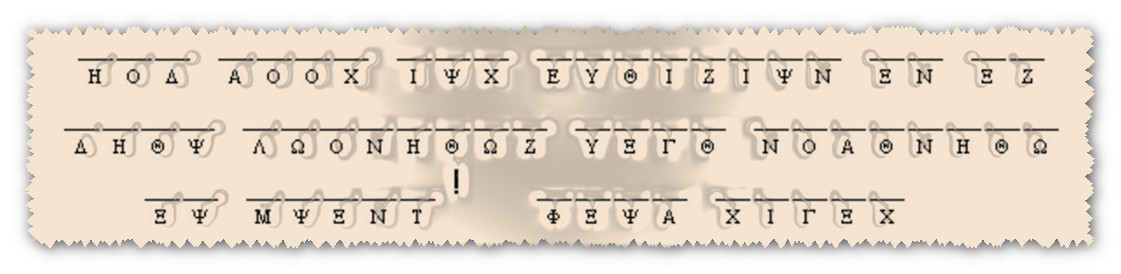 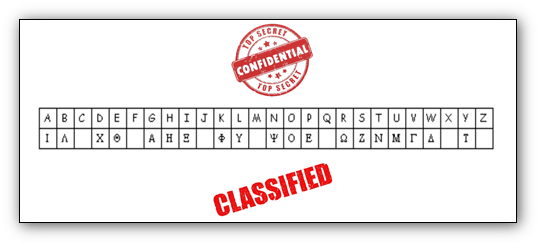 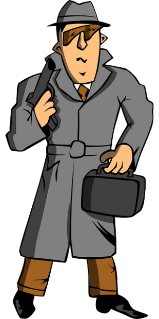 